Καταδυτικές Διαδρομές σε Θαλάσσιες Προστατευόμενες Περιοχές της Ανατολικής Μεσογείου – Ανάπτυξη Δικτύου Καταδυτικού ΤουρισμούΔΙΟΡΓΑΝΩΣΗ ΔΙΕΘΝΩΝ ΔΙΑΓΩΝΙΣΤΙΚΩΝ ΔΡΑΣΕΩΝ – ΑΓΩΝΑΣ ΕΛΕΥΘΕΡΗΣ ΚΑΤΑΔΥΣΗΣ (ΠΑΡΑΔΟΤΕΟ 5.5.1)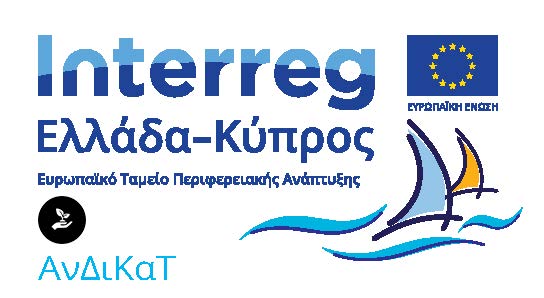 Συγχρηματοδοτείται από την Ευρωπαϊκή Ένωση (ΕΤΠΑ) και από Εθνικούς Πόρους της Ελλάδας και της Κύπρου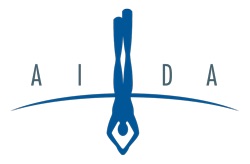 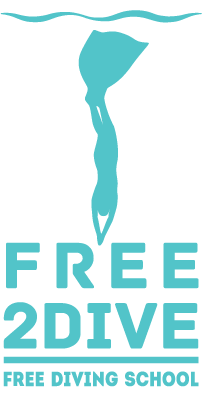 AIDA WORLDCHAMPIONSHIP PRE-COMPETITION ANDIKAT INTERREG V-AΣτο πλαίσιο υλοποίησης της Πράξης ΑΝΔΙΚΑΤ το Τμήμα Αλιείας και Θαλασσίων Ερευνών ανακοινώνει την διοργάνωση αγώνων ελεύθερης κατάδυσης πριν την έναρξη των παγκοσμίων αγώνων ελεύθερης κατάδυσης AIDA. Ο διαγωνισμός φέρει World Record Status και θα διεξαχθεί μεταξύ 12 – 17 Σεπτεμβρίου 2021.Για περισσότερες πληροφορίες σχετικά με τον αγώνα επισκεφθείτε: https://www.aidainternational.org/Events/EventDetails-3043                                                 ΤΜΗΜΑ ΑΛΙΕΙΑΣ &                                                                                                                                                                            ΘΑΛΑΣΣΙΩΝ ΕΡΕΥΝΩΝ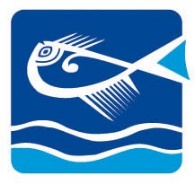 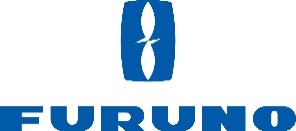 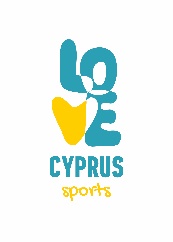 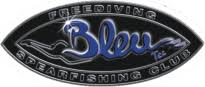 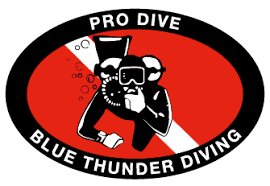 